Конспект урока по русской литературе   в IV классе по теме:«Ф.Тютчев «Зима недаром злится», В. Жуковский «Жаворонок», В. Степанов «Чудеса»» Учитель начальных классов,I квалификационная категория СШ №26  имени А.Н.Сивачева г. ГродноТаранко Ольга Владимировна2021 г.Ф.Тютчев «Зима недаром злится», В. Жуковский «Жаворонок», В. Степанов «Чудеса»Цели урока1. Познакомить с новым подразделом учебного пособия.2. Учить рассматривать репродукцию картины; описыватьсловами увиденное и свое эмоциональное состояние.3. Развивать умение чувствовать настроение поэтического произведения.4. Учить наблюдать за поэтическим словом, видеть за ним картины, чувствовать живописность и зримость образов пейзажной лирики.5. Расширять лексический словарь учащихся путем подбора синонимов к словам и выражениям.6. Развивать навык выразительного чтения (тон, темп, ударные слова, длина паузы, интонация).7. Воспитывать эстетический вкус, умение наслаждаться чтением художественного произведенияХод урокаОРГАНИЗАЦИОННЫЙ ЭТАП.Друг к другу повернитесьИ мило улыбнитесь.Поверьте, что улыбки эти Согреют всё на белом свете.В классе звучит журчание ручейка, пение птиц.ПОДГОТОВКА УЧАЩИХСЯ К РАБОТЕ НА ОСНОВНОМ ЭТАПЕ.Прислушайтесь ваши улыбки растопили лёд и снег за окном.– Как вы думаете: о чём сегодня на уроке мы будем говорить? (О весне.)– Как вы догадались? (Журчание ручейков, пение птиц.)– Правильно. Сегодня мы открываем весеннюю страничку поэтической тетради “По опушке шла весна, вёдра с дождичком несла» – Откройте учебники на стр. 44. На обложке поэтической тетради репродукция картины Василия Бакшеева «Голубая весна».– Посмотрите на картину– Какая весна изображена на ней? (ранняя)– Почему автор так назвал весну? (Больше половины полотна занимает небо.)– Правильно! Его еще не в состоянии прикрыть голые ветки берез. Благодаря этому цвету ощущается прозрачность и невероятная свежесть весеннего воздуха. Кажется, что вот-вот лопнут почки, появятся листики и вся земля покроется зеленью– Можно ли глядя на картину почувствовать запахи весны в этом лесу?– От картины веет ароматом прошлогодней листвы и одновременно – началом новой жизни.– Картины – это изобразительное искусство, а поэзия – это словесное искусство, в котором поэты рисуют словами, за которыми мы видим, образы.Об изменениях в природе писали многие замечательные русские поэты А.С. Пушкин, С. Есенин «Пороша» (Еду. Тихо. Слышны звоны…), Иван Бунин, Константин Бальмонт (Поспевает брусника, стали дни холоднее…)Об изменениях в природе писал и замечательный русский поэт Федор Иванович Тютчев.Постановка цели и задач урока– Какие цели поставим перед началом работы?познакомиться с новым разделом «По опушке шла весна, вёдра с дождичком несла…»наблюдать за поэтическим словом, видеть за ним картинырасширять словарный запасразвивать навык выразительного чтения ОСНОВНОЙ ЭТАПЗнакомство с биографией поэта.На доску портрет Ф.И.Тютчева.(С биографией учащихся знакомит подготовленный ученик.)Федор Иванович Тютчев родился 5 декабря более двухсот лет назад в родовом имении отца, дворянина и помещика Тютчева. Первоначальное образование получил дома под руководством ученого, переводчика и поэта Семена Раича. С детства хорошо знал французский язык, писал стихи по-французски.Окончил словесное отделение Московского университета. Стихи Тютчев начал писать еще в подростковом возрасте, однако печатался редко. В 1836 г. К Пушкину попала тетрадь стихотворений Тютчева, и великий поэт разрешил публикацию 24 стихотворений в своем журнале “Современник”. Однако настоящая известность пришла к Тютчеву в 1854 г., когда он выпустил сборник стихов.Тютчев не писал специально для детей, но стихотворения о природе прочно вошли в круг детского чтения: “Весенняя гроза”, “Весенние воды”, “Листья”, “Зима недаром злится”, “Чародейкою Зимой”, “Есть в осени первоначальной”, “Радуга”.Поэзия Тютчева вдохновляла композиторов, и многие стихи были положены на музыку. Так, например, музыка Рохманинова, стихотворение Весенние воды.На доске представлена выставка книг Ф.И. Тютчева.Знакомство с текстом.– Как я уже сказала поэзия – это словесное искусство. Послушайте стихотворение Тютчева. Постарайтесь представить картины, которые оно рисует. Кто хочет, закройте глаза.Стихотворение читает учитель наизусть.– Какие картины нарисовало ваше воображение, когда вы слушали стихотворение? (Столкновения времен года, сказочное сражение, картину прихода весны.)

Перечитывание и работа с текстом.– Еще раз прочитайте стихотворение на втором уровне громкости.Целевая установкаВопрос перед прочтением «Какими перед нами предстала зима и весна? На чьей стороне автор?Ответ: Ведьма злая – это … . (зима) Прекрасное дитя – это… . (весна). – Почему Зима названа ведьмой злой? (У нее скверный, мстительный характер.)– Почему мы представляем Весну в образе молодой девушки? (Весной природа начинает пробуждаться от сна, она ещё молодая)– Поэту больше нравится Весна, он радуется Весне и осуждает Зиму за то, что она не уходит.– Ребята, а почему Зима в ноябре – декабре «зимушка – зима, зимушка – хозяюшка, чародейка», а в феврале – «ведьма злая»?– Поэты – это настоящие волшебник. Воображением они оживляют неживое. Найдите в тексте и распределите в парах на листах, с помощь каких слов у нас оживают весна и зима. Одна пара работает у доски.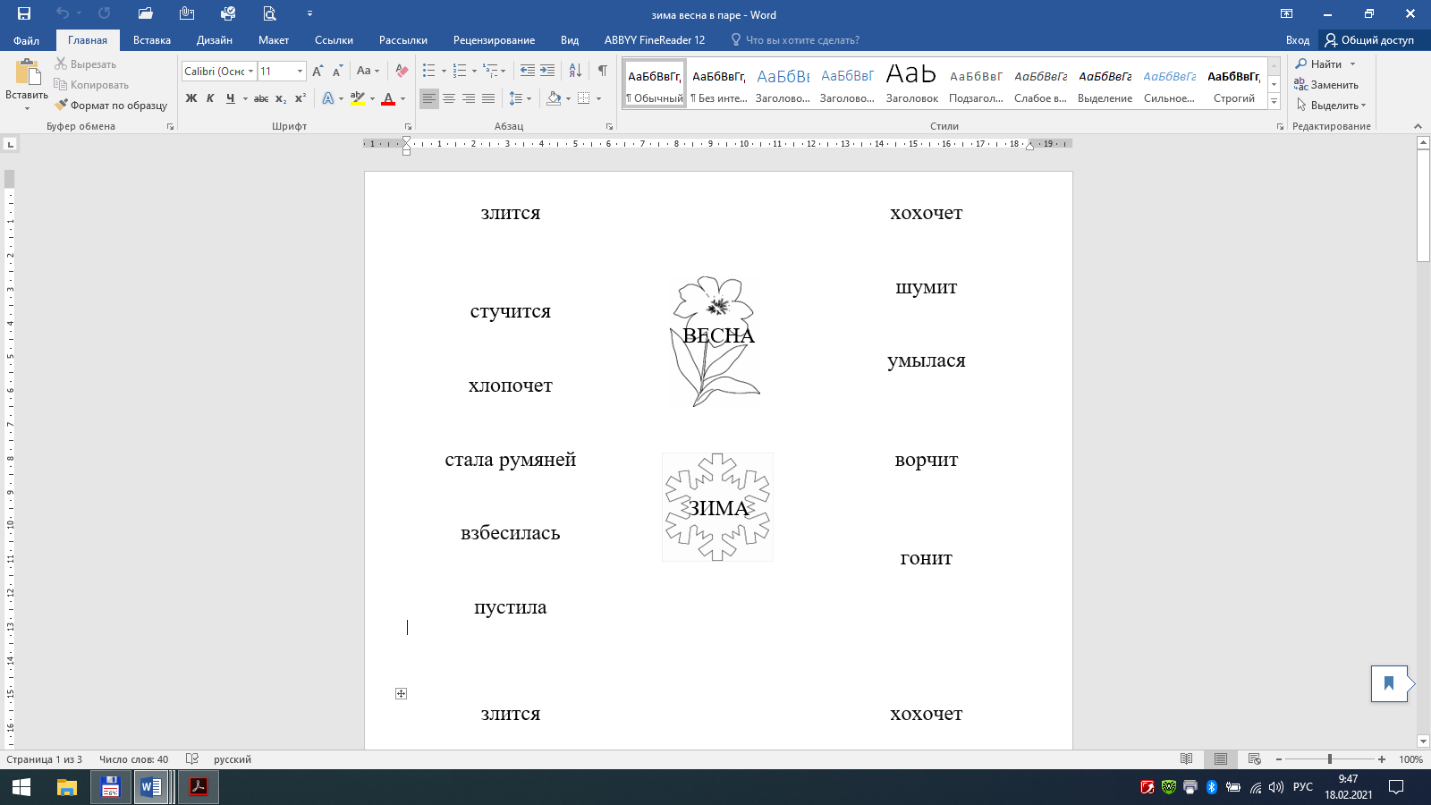                                                                              Этот приём называется                                                                                   ОЛИЦИТВОРЕНИЕМ                                                                     Приложение 1Анализ текста.                                                                                                             1 часть.–  Прочитайте выразительно первую часть стихотворения и ответьте,почему злится Зима.–  Зима злится, потому что прошла её пора.–  Каким другим словом можно заменить слово «недаром»?–  Можно заменить словами «не зря», «не напрасно».–  Как вы понимаете две последние строчки этой части?–  Это значит, что весна уже близко, скоро наступит.–  Какие слова по – вашему, являются главными в этой части?2 часть.– Теперь прочитайте  вторую часть и ответьте, о каких признаках весенней природы можно сказать словами автора.– Всё засуетилось, жаворонки в небе…–  А как вы понимаете смысл слов «всё засуетилось»?–  Это значит, что всё оживает, движется, тает.–  Значит, каким должен быть темп чтения этой части?–  Быстрый, передающий движение.–  Какие слова здесь главные?–  Теперь прочитайте выразительно вслух вторую часть, обратитевнимание на темп чтения.3 часть.– Прочитайте самостоятельно третью часть и найдите слова, передающие настроение Зимы и Весны.–  Хлопочет, ворчит; хохочет, шумит.–  Какие слова здесь главные?–  Эти слова и являются здесь главными.–  А как шумит Весна?–  Весна шумит ручьями, шелестом ветерка, птичьим криком.–  А как понять слово «пуще»?–  Пуще, значит, сильнее.–  Прочитайте выразительно вслух эту часть стихотворения.4 часть.–  Прочитайте четвёртую часть и выберите из текста слова,доказывающие, что Зима так просто не уходит.–  Зима взбесилась.–  Слова «взбесилась», «пустила», «убегая» являются основными вданной части. А как называет поэт Зиму?–  Поэт называет Зиму «ведьмой злой».–  А как называет Весну?–  А Весну называет – «прекрасное дитя».–  Нарисуйте словами картинку, как взбесилась Зима.–  Она посылает метель на землю. Зима воюет, дует холодом, сыплетколючим снегом. Солнце вдруг спрячется, повалит густой снег, а потом опять голубое небо.–  Прочитайте выразительно вслух эту часть стихотворения, передайтеотношение автора к Зиме и Весне.5 часть.–  Прочитайте последнюю часть и ответьте на вопрос: как Веснаотреагировала на проказы Зимы?– Весна не переживает и не обращает внимания.– В стихотворении есть слово «умылася» - это в данном случаесвойственно автору. А как бы сказали грамотно мы?– Надо говорить «умылась».– Итак, при выразительном чтении этого стихотворения, какие слованадо выделить голосом?– Нужно выделять голосом главные слова, те, которые мы подчеркнули.– А как понять слово «наперекор»?– Наперекор, это значит, назло.– Прочитайте вслух последнюю часть, изображая голосом, что Веснане унывает.– А теперь, прочитайте выразительно всё стихотворение вслух. Какимтоном надо его читать?–  Это стихотворение нужно читать бодро.–  Почему?–  Потому что Весна побеждает.(Первый раз стихотворение прочитывается «по цепочке» пятью учениками, так как пять частей. Второй и третий – отдельными учащимися, от начала до конца.)Выразительное чтение стихотворения.
Музыкальная физкультминутка.– Петр Ильич Чайковский в своем альбоме “Времена года”, тоже показал состояние природы в марте. Встаньте, послушайте композицию “Март” и изобразите с помощью мимики, жестов, движений изменения в природе в марте.Звучит композиция “Март” Чайковского из альбома “Времена года”, дети двигаются по классу изображают природу.Знакомство с новым материалом Словарная работаРабота над трудночитаемыми и сложными для понимания словами и словосочетаниями– Прежде чем мы будем читать стихотворение, разберем некоторые слова и словосочетания из него. Автор стихотворения жил более ста лет назад и люди тогда говорили несколько иначе, чем сейчас, поэтому не все нам может быть понятно.Лес зарделКто-нибудь из вас видел восход солнца? Какого цвета оно бывает, когда всходит?Зардел, это значит, что лес еще не одетый в зелень листвы, окрашен в красный цвет от лучей восходящего солнца.Целевая установка– Послушайте стихотворение, и вы должны будете ответить на вопросы.Какое время года описывает В . Жуковский?Кто главный персонаж стихотворения?Первичное прочтение стихотворения учителем, проверка восприятия.– О каком времени года идет речь в стихотворении?– Кто же главный персонаж стихотворения?– Кто принес песню о весне?Словесное рисованиеРебята, если вы были художниками, какие картины нарисовали к этому стихотворению?В.СтепановА какие бывают чудеса в весеннем лесу? Давайте пофантазируем.– Закройте, ребята, глаза и представьте себя в лесу. Послушайте стихотворение.– Что вы видите?Послушайте звуки леса.– Какие звуки вы слышите?– Понравилось ли вам стихотворение? Что вас особенно удивило, привлекло? –Можно ли сказать, что стихотворение похоже на маленькую сказку? Почему? – А что это за «цветное коромысло», о котором говорит поэт?ЗАКРЕПЛЕНИЕ– Вы, ребята настоящие эксперты поэзии и без труда выполните задание в гуппах.1 группа. Выполняет задание по QR-коду в учебнике на стр. 47
2 группа. Осенняя тетрадь3 группа. Зимняя тетрадь4 группа. Весенняя тетрадьНайти из предложенных отрывков те, которые относятся к вашей поэтической тетради.Приложение 2.Проверка группИТОГ УРОКА– С какими произведениями мы сегодня работали?– Кто их написал?– Что на уроке показалось очень трудным?– Какое задание было интересным? – Вернёмся к целям урока. Все ли цели выполнили?ДОМАШНЕЕ ЗАДАНИЕ– Дома вы учите стихотворение Ф. Тютчева наизусть. ПРИЛОЖЕНИЕ 2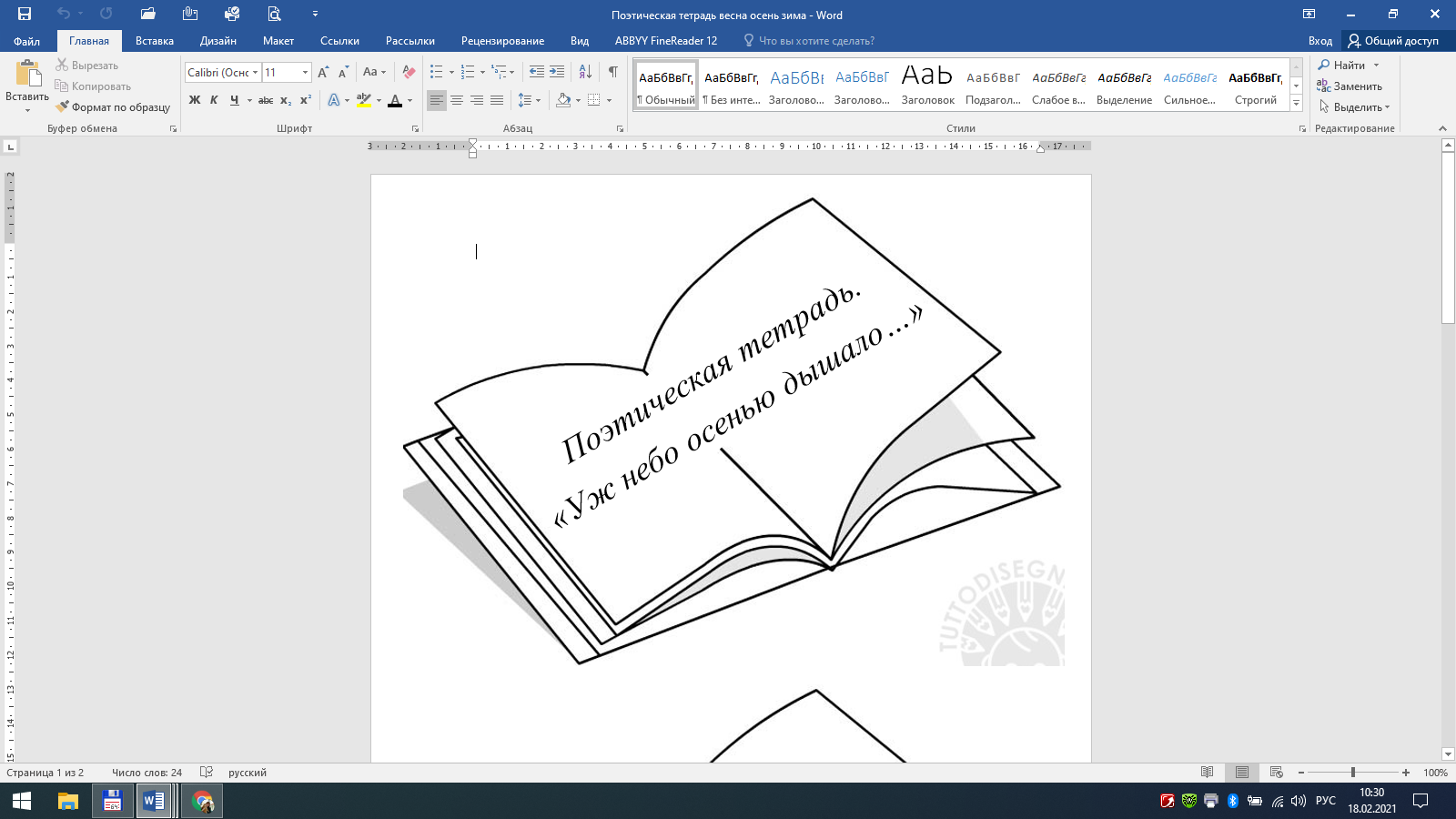 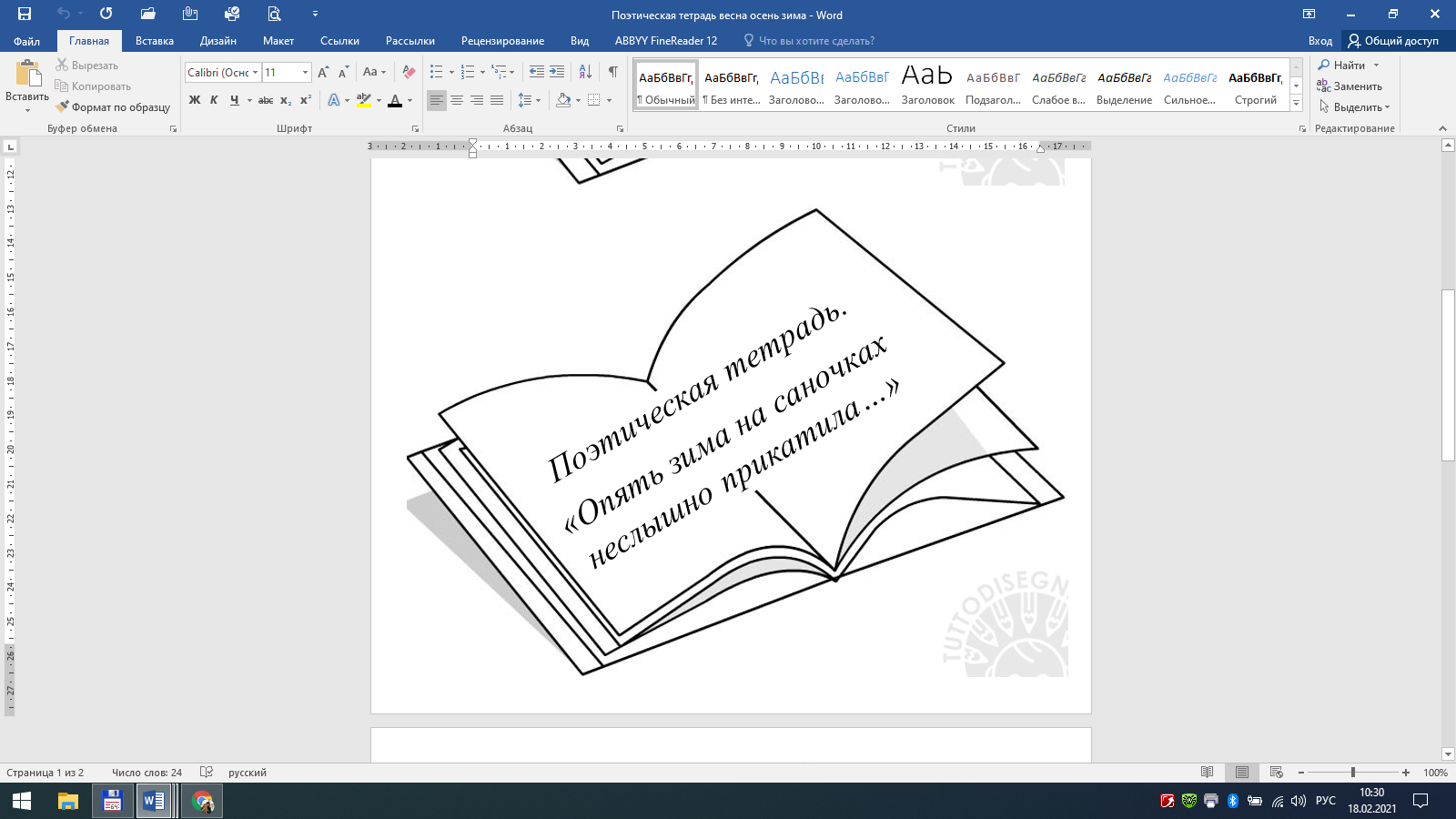 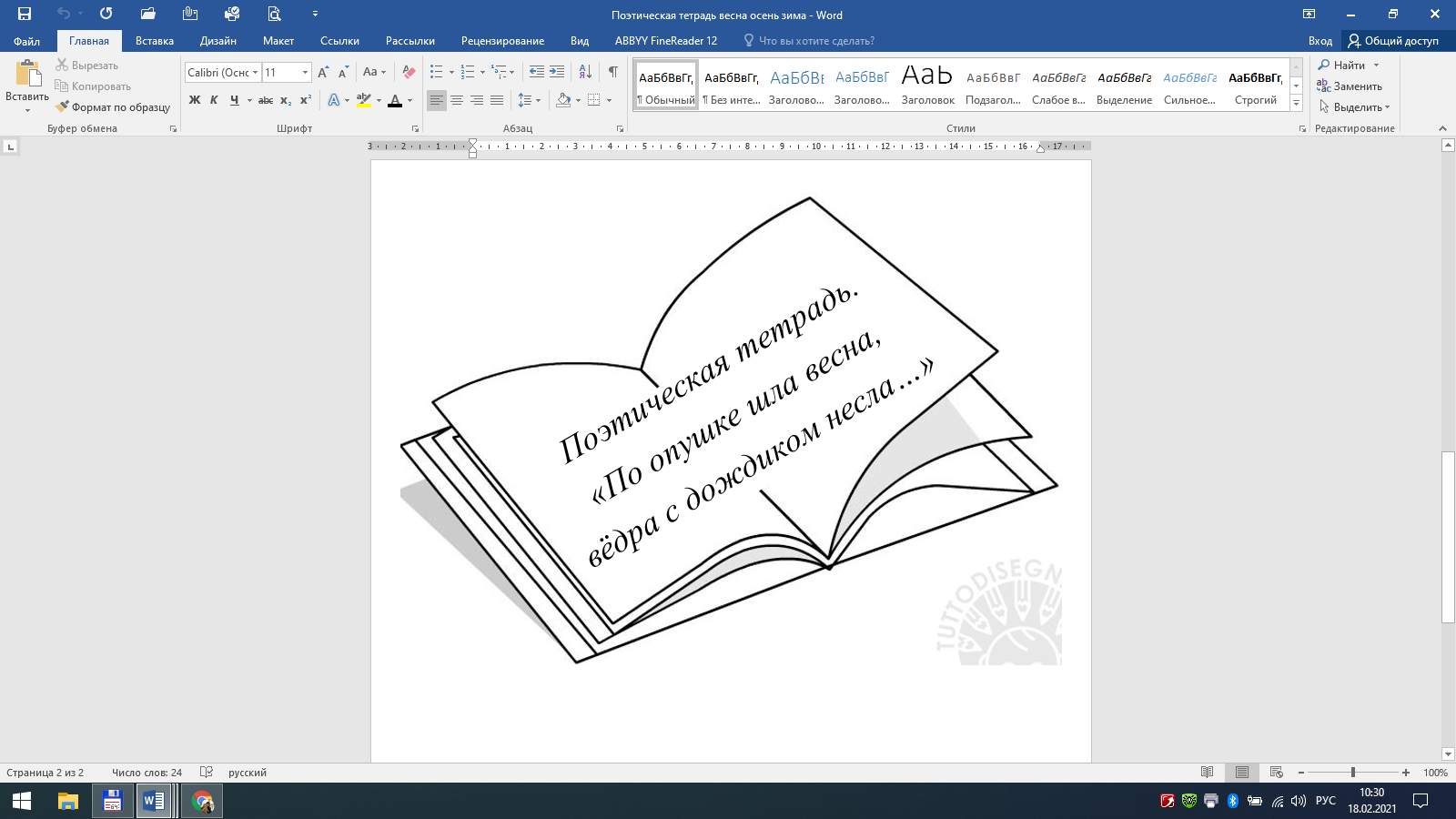 злитсяПРИЛОЖЕНЕ 1хохочетстучитсяшумитхлопочетВЕСНА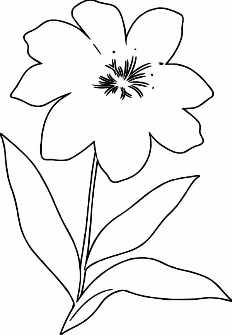 умыласястала румяней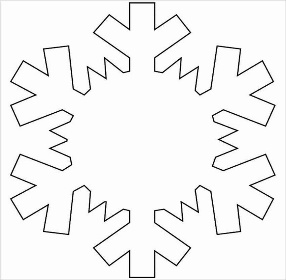 ворчитвзбесиласьЗИМАгонитпустилазлитсяхохочетстучитсяшумитхлопочетВЕСНАумыласястала румянейворчитвзбесиласьЗИМАгонитпустилазлитсястучитсяхлопочетстала румянейвзбесиласьпустилахохочетшумитумыласяворчитгонит***Поспевает брусника,Стали дни холоднее,И от птичьего крикаВ сердце стало грустнее. ***Вот север, тучи нагоняя, Дохнул, завыл – и вот самаИдёт волшебница-зима…***Зима недаром злится:Прошла её пора…***Падают, падают – вниз и кругами, Жёлтые красные над головами…***Чиста небесная лазурь,Теплей и ярче солнце стало,Пора метелей злых и бурьОпять надолго миновала…
***Ночью кто-то за окномВолком выл, трубил слоном.Кто-то словно лев рычал, Кто-то топал и стучал!***Еду. Тихо. Слышны звоныПол копытом на снегу,Только серые вороны Расшумелись на лугу…***Лес точно терем расписной, Лиловый золотой багряный…***Распустились почки, лес зашевелился,Яркими лучами весь озолотился.***На солнце тёмный лес зардел,В долине пар белеет тонкий,И песню раннюю запелВ лазури жаворонок звонкий.